Ақпарат12-мамыр  2023 жылы мектебімізде   өндірістік жиналыс  болып өтті.  Жиналыста мектеп  директоры    Жолдасова Дина Турсыновна   мектеп бітіруші сыныптар үшін сыбайлас жемқорлық  туралы  сөз қозғады. «Жемқорлықсыз болашақ» тақырыбында  география пәнінің мұғалімі Сауриков О.А, тарих пәнінің мұғалімі Токбулатова Г.Т. ұстаздар арасында тренинг ұйымдастырды. Бұл тақырыптағы тренинг сыбайлас жемқорлықтың алдын алу және онымен күрестің негіздерін, сыбайлас жемқорлық  құқық бұзушылықтардың салдарынан азайтуды және жоюды бекітуге бағытталған сыбайлас жемқорлыққа қарсы іс-қимыл жөніндегі іс-шараны көздейді.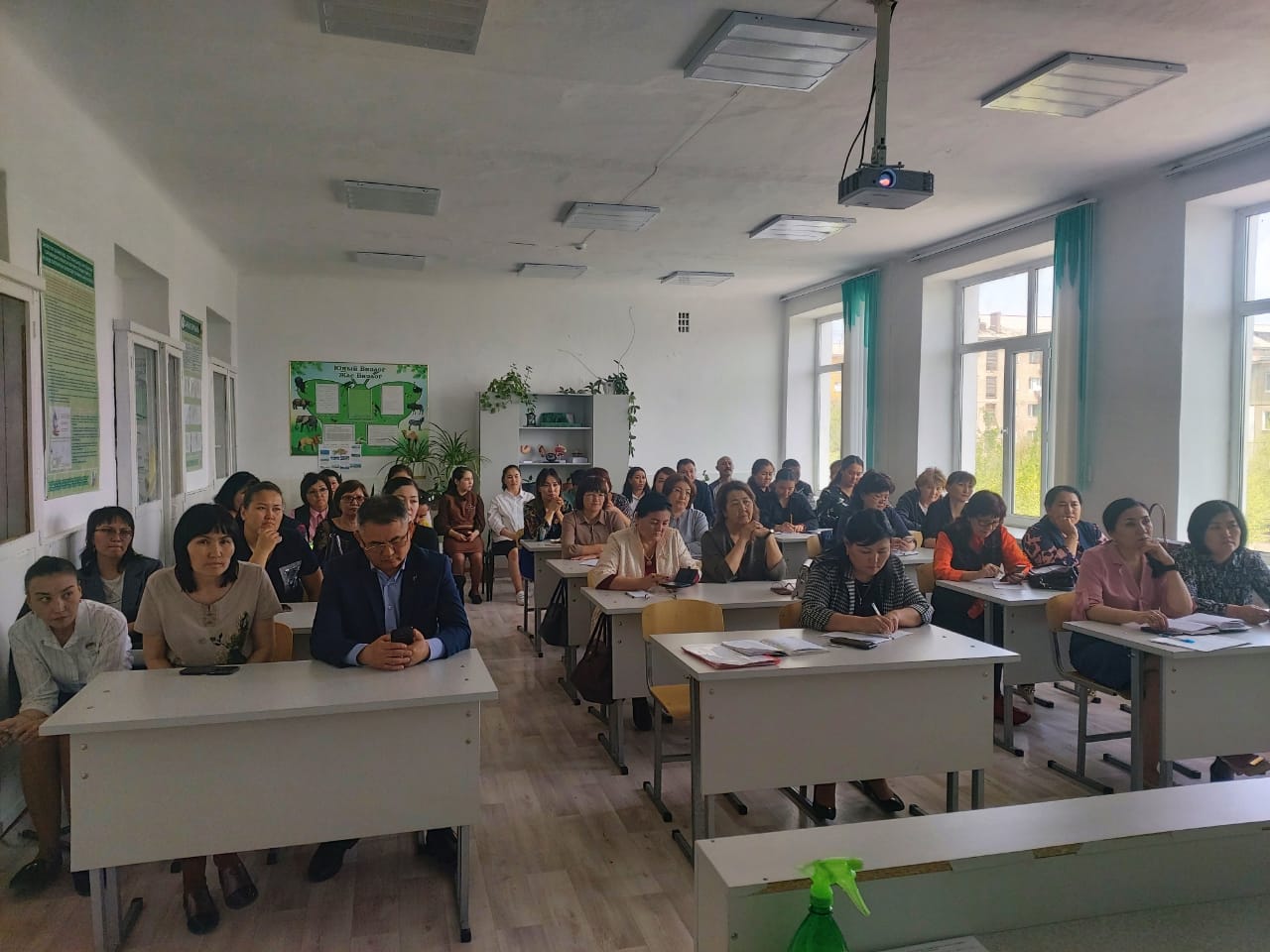 